Мастер-класс«Путешествие по миру»(для педагогов дошкольных образовательных учреждений)Мухаметзянова Юлия Ивановнамузыкальный руководительвысшей кв.категорииМБДОУ ДС  №5«Бэлэкэч» г.МамадышФорма проведенияМастер-класс«Путешествие по миру»Основная образовательная областьХудожественно- эстетическое развитиеЦель:Расширить и обогатить опыт работы музыкальных руководителей по  художественно-эстетическому развитию детей дошкольного возраста, обмен опытом,  повышение уровня профессиональной компетенции участников мастер-класса.Задачи:Продемонстрировать  нетрадиционные методы, приёмы  музыкально-танцевальной деятельности.Формировать индивидуальный стиль творческой музыкальной деятельности каждого участника мастер-класса.Рефлексия собственного профессионального мастерства участниками мастер – класса.Создать благоприятную атмосферу для творческой работы всех участников.Методические приёмы:Объяснение, демонстрация презентации, практическая работа.Оборудование:Интерактивное оборудование, карточки с картинками (шарф,танцующая пара, матрешка) шарфики, степ- платформы.Ход мастер-классаХод мастер-класса1 слайд2 слайд3 слайд4 слайд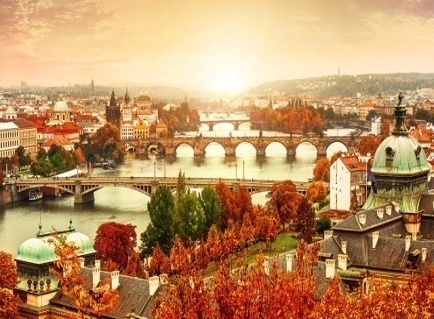 5 слайд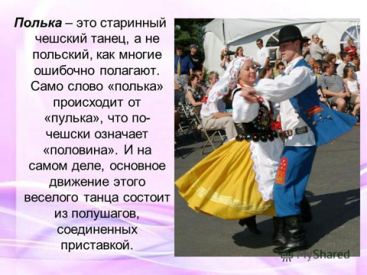 6слайд7 слайд8 слайд9 слайдМузыкальный руководитель (М.р.): Коллеги, вы любите танцевать? (ответ) и я очень люблю. И сегодня я вам предлагаю совершить путешествие в Мир Танца. А в какую страну мы отправимся, сейчас догадаетесь. Прислушайтесь.Звучит «Вечная любовь» Мирей М.М.р.: Молодцы, догадались. Во Францию, в город Париж. А отправимся мы с Вами на самолете.Упражнение «Самолет» (разучиваем)Поднимаем правое крыло, левое крыло, подняли  шасси, произведем гул самолета… у-у-ууууу  и полетели.(все вместе) Вот и закончился полет, приземлился самолет.М.р.: Нас встречает супруга русского поэта Сергея Есенина,известная танцовщица, основоположница школы свободного танца в Париже,    - Айседора Дункан. Впервые именно она стала танцевать на сцене     босиком и с шарфом.Предлагаю  вспомнить основные позы в танце.  Верхняя, средняя и нижняя позы (выполняют).Приглашаю выйти  ко мне, тех, у кого карточки с шарфом.Выходит 1 фокус-группа.М.р.: Снимите обувь. Возьмите  шарф в руки, так как вам хочется. И мы с Вами окунемся в мир фантазии и импровизации. Бегут по кругу с шарфами, держат шарфы как хотят.Зрители считают (раз, два, три).Исполнители импровизируя замираютв верхней позе.Далее,бегут по кругу с шарфами, держат шарфы как хотят. На счет раз, два, три останавливаются в средней позе. Импровизируют далее в нижней позе.М.р.: Мерси. Это было великолепно. Присаживайтесь. Продолжаем наше путешествие. В какую  страну мы сейчас отправимся,  узнаете отгадав  загадку (Любимый десерт сладкоежек).Торт  этот ("Прага") с  шоколадным блеском.
Напомнит красоту столицы,
Уют её красивых улиц,
В которых можно раствориться.
Да верно Прага, столица в страны Чехии. Полетели.Упражнение «Самолет» Поднимаем правое крыло, левое крыло, подняли  шасси, произведем гул самолета… у-у-ууууу  и полетели.(все вместе) Вот и закончился полет, приземлился самолет.М.р.: А  каким танцем славиться у нас Чехия?(ответ) Полькой. Правильно. Приглашаю выйти  ко мне тех, у кого карточки танцующая пара.Выходит 2 фокус-группа.М.р.: Этот танец у нас парный. Разделитесь на  пары. Предлагаю расшифровать пиктограммы, которые видите на экране.Разбирают пиктограммы, с каким движением они ассоциируются. М.р.: Этот танец   мы с вами закрепим по пиктограммам.Исполняют танец по пиктограммам. Звучит полька.М.р.: Благодарю. Вы справились отлично. Занимайте свои места.М.р.: А куда мы отправимся дальше вы узнаете просмотрев сюжет танца,  выступление какого ансамбля вы видите? «Березка».  На экране видео выступления  ансамбля «Березка» русский девичий хоровод.В какую страну, мы полетим? (ответ) Правильно в Россию. Упражнение «Самолет» Поднимаем правое крыло, левое крыло, подняли  шасси, произведем гул самолета… у-у-ууууу  и полетели.(все вместе) Вот и закончился полет, приземлился самолет.М.р.: Приглашаю выйти  ко мне тех, у кого карточки с матрешкой.Выходит 3 фокус- группа.М.р.: Сейчас я предлагаю вам  разучить -  русский танец на степ- платформе. Разберем картинки – ассоциации. Разбирают картинки- ассоциации, с каким движением они ассоциируются. Разучивают танец степ- платформах.М.р.: А сейчас станцуем танец под музыку. А Вы нас поддержите. Звучит песня «Порушка-Параня» в современной обработке. Фокус- группа по схеме исполняют танец.М.р.: Это было здорово! Спасибо всем вам за участие. Вот и заканчивается  наше путешествие в Мир Танца.Нам танец радость даритО многом и о вечном говоритО танец, ты великое творенье,Прекрасней ничего на свете нет!И в заключении я хочу сказать, что память детей запоминает,  10%,  то,  что они слышат,  50%,  то, что видят; и   90%,  то, что они делают!Если вам понравился мой мастер - класс и вы узнали, что-то новое похлопайте в ладоши, а если нет потопайте.